	Ginebra, 18 de julio de 2014Estimada señora/Estimado señor:1	A través de la Circular TSB 98, de fecha 16 de abril de 2014, se propuso la supresión de las Recomendaciones arriba citadas con arreglo a lo dispuesto en el § 8.2 de la Recomendación A.8 de la AMNT (Dubái, 2012).2	Las condiciones por las que se rige la supresión de dichas Recomendaciones se cumplieron el 16 de julio de 2014. Una Administración de un Estado Miembro respondió a la consulta, y no se recibieron objeciones a la mencionada supresión.En consecuencia, las Recomendaciones UIT-T G.9955, Transceptores de comunicación por la línea eléctrica de banda estrecha con modulación por división de frecuencia ortogonal (MDFO) – Especificación de la capa física, y UIT-T G.9956, Transceptores de comunicación de banda estrecha por la red de suministro eléctrico con multiplexación por división ortogonal de frecuencia – Especificación de la capa de enlace de datos quedan suprimidas.Le saluda atentamente,Malcolm Johnson
Director de la Oficina de
Normalización de las TelecomunicacionesOficina de Normalización
de las Telecomunicaciones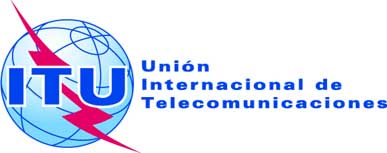 Ref.:Ref.:Circular TSB 106COM 15/GJ-	A las Administraciones de los Estados Miembros de la Unión-	A los Miembros de Sector del UIT-T-	A las Administraciones de los Estados Miembros de la Unión-	A los Miembros de Sector del UIT-TTel.:
Fax:
Correo-e:Tel.:
Fax:
Correo-e:+41 22 730 5515
+41 22 730 5853
tsbsg15@itu.int Copia:-	A los Asociados del UIT-T
-	A las Instituciones Académicas del UIT-T-	Al Presidente y a los Vicepresidentes de la
Comisión de Estudio 15-	Al Director de la Oficina de Desarrollo de las Telecomunicaciones-	Al Director de la Oficina de RadiocomunicacionesCopia:-	A los Asociados del UIT-T
-	A las Instituciones Académicas del UIT-T-	Al Presidente y a los Vicepresidentes de la
Comisión de Estudio 15-	Al Director de la Oficina de Desarrollo de las Telecomunicaciones-	Al Director de la Oficina de RadiocomunicacionesAsunto:Supresión de las Recomendaciones UIT-T G.9955 y UIT-T G.9956 Supresión de las Recomendaciones UIT-T G.9955 y UIT-T G.9956 Supresión de las Recomendaciones UIT-T G.9955 y UIT-T G.9956 